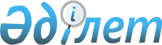 Қазақстан Республикасы Үкіметінің заң жобалау жұмыстарының 2015 - 2016 жылдарға арналған перспективалық жоспары туралыҚазақстан Республикасы Үкіметінің 2013 жылғы 31 желтоқсандағы № 1554 қаулысы

      Қазақстан Республикасының Үкіметі ҚАУЛЫ ЕТЕДІ:



      1. Қоса беріліп отырған Қазақстан Республикасы Үкіметінің заң жобалау жұмыстарының 2015 – 2016 жылдарға арналған перспективалық жоспары (бұдан әрі – Жоспар) бекітілсін.



      2. Орталық атқарушы органдар мен өзге де мемлекеттік органдар Жоспардың уақтылы орындалуын қамтамасыз етсін.



      3. «Қазақстан Республикасы Үкіметінің заң жобалау жұмыстарының 2014 – 2015 жылдарға арналған перспективалық жоспары туралы» (Қазақстан Республикасының ПҮАЖ-ы, 2013 ж., № 8, 70-құжат) Қазақстан Республикасы Үкіметінің 2012 жылғы 29 желтоқсандағы № 1783 қаулысының күші жойылды деп танылсын.



      4. Осы қаулы қол қойылған күнінен бастап қолданысқа енгізіледі.      Қазақстан Республикасының

      Премьер-Министрі                                     С. Ахметов

Қазақстан Республикасы   

Үкіметінің         

2013 жылғы 31 желтоқсандағы

№ 1554 қаулысымен     

бекітілген          

Қазақстан Республикасы Үкіметінің заң жобалау жұмыстарының

2015 – 2016 жылдарға арналған

перспективалық жоспары

      Ескертпе: аббревиатуралардың толық жазылуы:

      Қорғанысмині – Қазақстан Республикасы Қорғаныс министрлігі

      ҚОСРМ – Қазақстан Республикасы Қоршаған орта және су ресурстары министрлігі

      Әділетмині – Қазақстан Республикасы Әділет министрлігі

      ЭБЖМ – Қазақстан Республикасы Экономика және бюджеттік жоспарлау министрлігі

      ДСМ – Қазақстан Республикасы Денсаулық сақтау министрлігі

      ӨДМ – Қазақстан Республикасы Өңірлік даму министрлігі

      ЭҚСЖКА – Қазақстан Республикасы Экономикалық қылмысқа және сыбайлас жемқорлыққа қарсы күрес агенттігі (Қаржы полициясы)
					© 2012. Қазақстан Республикасы Әділет министрлігінің «Қазақстан Республикасының Заңнама және құқықтық ақпарат институты» ШЖҚ РМК
				Р/с

№Заң жобасының атауыӘзірлеуші мемлекеттік органҰсыну мерзіміҰсыну мерзіміҰсыну мерзіміР/с

№Заң жобасының атауыӘзірлеуші мемлекеттік органӘділетминіҮкіметПарламент1234561Қазақстан Республикасының кейбір заңнамалық актілеріне әскери мүлік айналымның мәселелері бойынша өзгерістер мен толықтырулар енгізу туралыҚорғанысмині2015 жылғы

1-тоқсан2015 жылғы

1-тоқсан2015 жылғы

1-тоқсан2Қазақстан Республикасының Экологиялық кодексіне өзгерістер мен толықтырулар енгізу туралыҚОСРМ2015 жылғы

1-тоқсан2015 жылғы

2-тоқсан2015 жылғы

2-тоқсан3Қазақстан Республикасының кейбір заңнамалық актілеріне азаматтық заңнаманы жетілдіру мәселелері бойынша өзгерістер мен толықтырулар енгізу туралыӘділетмині2015 жылғы

1-тоқсан2015 жылғы

2-тоқсан2015 жылғы

2-тоқсан42016 – 2018 жылдарға арналған республикалық бюджет туралыЭБЖМ2015 жылғы

3-тоқсан2015 жылғы

3-тоқсан2015 жылғы

3-тоқсан5Қазақстан Республикасының Ұлттық қорынан 2015 – 2017 жылдарға арналған кепілдендірілген трансферт туралыЭБЖМ2015 жылғы

3-тоқсан2015 жылғы

3-тоқсан2015 жылғы

3-тоқсан6Қазақстан Республикасында мөгедектігі бойынша асыраушысынан айрылу жағдайы бойынша және жасына байланысты берілетін мемлекеттік әлеуметтік жәрдемақылар туралы» Қазақстан Республикасының Заңына өзгерістер мен толықтырулар енгізу туралыЕңбекмині2015 жылғы

3-тоқсан2015 жылғы

4-тоқсан2015 жылғы

4-тоқсан7Қазақстан Республикасында медицина қызметкерлерінің

кәсіби жауапкершілігін кепілдендіру туралыДСМ2016 жылғы

1-тоқсан2016 жылғы

1-тоқсан2016 жылғы

2-тоқсан8Қазақстан Республикасының кейбір заңнамалық актілеріне Қазақстан Республикасында медицина қызметкерлерінің кәсіби жауапкершілігін кепілдендіру мәселелері бойынша өзгерістер мен толықтырулар енгізу туралы ДСМ2016 жылғы

1-тоқсан2016 жылғы

1-тоқсан2016 жылғы

2-тоқсан9Қазақстан Республикасының кейбір заңнамалық актілеріне сыбайлас жемқорлыққа қарсы іс-қимыл мәселелері бойынша өзгерістер мен толықтырулар енгізу туралы ЭҚСЖКА2016 жылғы

2-тоқсан2016 жылғы

2-тоқсан2016 жылғы

2-тоқсан102017 – 2019 жылдарға арналған республикалық бюджет туралыЭБЖМ2016 жылғы

3-тоқсан2016 жылғы

3-тоқсан2016 жылғы

3-тоқсан11Қазақстан Республикасының Ұлттық қорынан 2017 – 2019 жылдарға арналған кепілдендірілген трансферт туралыЭБЖМ2016 жылғы

3-тоқсан2016 жылғы

3-тоқсан2016 жылғы

3-тоқсан12Республикалық және облыстық бюджеттер, республикалық маңызы бар қала, астана бюджеттері арасындағы 2017 – 2019 жылдарға арналған жалпы сипаттағы трансферттердің көлемі туралыЭБЖМ2016 жылғы

3-тоқсан2016 жылғы

3-тоқсан2016 жылғы

3-тоқсан13Өзін өзі реттеу ұйымдары туралыӨДМ2016 жылғы

3-тоқсан2016 жылғы

3-тоқсан2016 жылғы

4-тоқсан